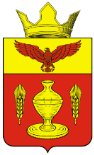 ВОЛГОГРАДСКАЯ ОБЛАСТЬПАЛЛАСОВСКИЙ МУНИЦИПАЛЬНЫЙ РАЙОНАДМИНИСТРАЦИЯ ГОНЧАРОВСКОГО СЕЛЬСКОГО ПОСЕЛЕНИЯП О С Т А Н О В Л Е Н И Еот 01.06.2022 г.                                      п. Золотари               №  69Об изменении адреса объекту адресацииРуководствуясь пунктом 26 части 1 статьи 16 Федерального закона от 06.10.2003  № 131-ФЗ «Об общих принципах организации местного самоуправления в Российской Федерации», частью 3 статьи 5 Федерального закона от 28.12.2013 № 443-ФЗ «О федеральной информационной адресной системе и о внесении изменений в Федеральный закон «Об общих принципах организации местного самоуправления в Российской Федерации», постановлением Правительства Российской Федерации от 19.11.2014 № 1221 «Об утверждении Правил присвоения, изменения и аннулирования адресов», разделом IV Правил межведомственного информационного взаимодействия при ведении государственного адресного реестра, утвержденными постановлением Правительства РФ от 22.05.15 № 492 «О составе сведений об адресах, размещаемых в государственном адресном реестре, порядке межведомственного информационного взаимодействия при ведении государственного адресного реестра, о внесении изменений и признании утратившими силу некоторых актов правительства РФ», руководствуясь Уставом Администрация Гончаровского сельского поселения п о с т а н о в л я ю:          1. Изменить адрес объекта адресации:
          - с Российская Федерация, Волгоградская область, Палласовский муниципальный район, сельское поселение Гончаровское, хутор  Чернышев, улица Чернышевская, дом 2 корпус а на Российская Федерация, Волгоградская область, Палласовский муниципальный район, сельское поселение Гончаровского, хутор  Чернышев, улица Чернышевская, дом 2а.Глава Гончаровскогосельского поселения                                             С.Г. НургазиевРег: 69 /2022